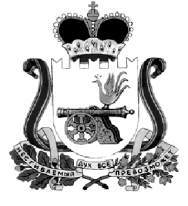 АДМИНИСТРАЦИЯ МУНИЦИПАЛЬНОГО ОБРАЗОВАНИЯ“КАРДЫМОВСКИЙ  РАЙОН” СМОЛЕНСКОЙ ОБЛАСТИП О С Т А Н О В Л Е Н И Еот 26.11.2012 № 0704Об утверждении долгосрочной муниципальной целевой программы «Охрана окружающей среды на территории муниципального образования «Кардымовский район» Смоленской области» на 2013 – 2015 годыВ соответствии со статьей 179,179.3 Бюджетного кодекса Российской Федерации, руководствуясь Федеральным законом "Об общих принципах организации местного самоуправления в Российской Федерации", Постановлением Администрации муниципального образования «Кардымовский район» Кардымовского района «Об утверждении Порядка принятия решений о разработке долгосрочных муниципальных целевых программ и их формирования и реализации в муниципальном образовании «Кардымовский район» Смоленской области» от 27.07.2011 № 0407, Уставом муниципального образования «Кардымовский район» Смоленской области, Администрация муниципального образования «Кардымовский район» Смоленской областипостановляет:1. Утвердить долгосрочную муниципальную целевую программу «Охрана окружающей среды на территории муниципального образования «Кардымовский район» Смоленской области» на 2013-2015 годы (приложение).2. Структурным подразделениям Администрации муниципального образования «Кардымовский район» Кардымовского района обеспечить выполнение мероприятий программы.3. Настоящее постановление опубликовать  в Кардымовской районной газете «Знамя труда».4. Контроль исполнения настоящего постановления возложить на заместителя Главы Администрации муниципального образования «Кардымовский район» Смоленской области Ануфриева С.В.5. Настоящее постановление вступает в законную силу со дня его подписания.  УТВЕРЖДЕНА                                               постановлением Администрациимуниципального образования «Кардымовский район» Смоленской области                                               от 26.11.2012 № 0704 Долгосрочная МУНИЦИПАЛЬНАЯ целевая программа «Охрана окружающей среды на территории муниципального образования «Кардымовский район» Смоленской области» на 2013-2015 годып. Кардымово2012ПАСПОРТдолгосрочной  муниципальной целевой программыРаздел 1. Содержание проблемы и обоснование необходимости ее решения программно-целевым методом.Кардымовский район расположен в центральной части Смоленской области, в зоне Смоленско-Московской возвышенности, расчлененной долинами рек Днепр, Хмость, Б. Вопец и другими. Граничит с районами: на севере – с Духовщинским, на северо-востоке – с Ярцевским, на востоке - с Дорогобужским, на юго-востоке – с Глинковским, на юге – с Починковским, на западе - со Смоленским.Наибольшая протяженность с запада на восток , с севера на юг .По территории района проходит центральная железнодорожная магистраль протяженностью . Протяженность автомобильных дорог – , в том числе федеральная автодорога «Москва-Минск» – .Центр района - поселок Кардымово находится на железной дороге Смоленск-Москва в  к северо-востоку от областного центра. Основные полезные ископаемые: песчано-гравийная смесь, суглинки кирпичные, известковый туф. Район богат торфяными месторождениями.Территория района расположена в подзоне смежных хвойно-лиственных лесов. Основное место принадлежит лиственным породам - березе, осине, ольхе, среди хвойных пород - ели, в подлеске встречаются рябина, лещина, калина, шиповник и др.По климатическим условиям район расположен в умеренно-теплой и влажной зоне, характеризующейся теплым климатом летом и умеренно-холодной зимой с устойчивым снежным покровом и хорошо выраженным переходным периодом.В Кардымовском районе объекты промышленного и сельскохозяйственного производства, транспорт, оказывают негативное воздействие на состояние окружающей среды посёлка и прилегающих территорий.В настоящее время за эпидемиологически значимыми объектами в районе осуществляется государственный санитарный надзор в установленном законодательством порядке. Самоочищающая способность природной среды на территории Кардымовского района обладает следующим потенциалом:- относительно благоприятным для воздушного бассейна;- умеренным для почв и поверхностных вод.Так как техногенное воздействие является комплексным фактором и ведет к отрицательным последствиям для целостности и устойчивости природных сообществ, то в числе основных задач повышения качества территории Кардымовского района предусматривается: - обеспечение экологической безопасности среды городского и сельских поселений и повышение устойчивости природного комплекса района;- повышение эффективности использования территории района.Влияние основных техногенных факторов на окружающую среду при планируемой хозяйственной деятельности возможно по следующим основным направлениям:Раздел 2. Цели, задачи и целевые показатели Программы.Целью Программы является обеспечение конституционных  прав граждан на благоприятную окружающую среду посредством снижения негативного воздействия среды обитания на здоровье населения.Задачами Программы являются:1.Улучшение состояния атмосферного воздуха2. Улучшение качества питьевого водоснабжения3. Улучшение состояния поверхностных водоемов4. Улучшение состояния почв Целевые показатели программыРаздел 3. Перечень программных мероприятий.Перечень программных мероприятий указан в приложении к Программе.Раздел 4. Обоснование ресурсного обеспечения программы.Реализация Программы предусматривается за счет  средств районного бюджета. Общий объем финансирования Программы составляет 60 тыс. рублей, в том числе по годам:	2013 год – 20 тыс. рублей;	2014 год – 20  тыс. рублей;	2015 год -  20  тыс. рублей.Объемы финансирования мероприятий Программы подлежат ежегодному уточнению с учетом с учетом складывающейся экономической ситуации по всем направлениям, а также объемом районного бюджета на соответствующий финансовый год, предусматривающих средства на реализацию Программы.Раздел 5. Механизм реализации программы.Механизм реализации Программы – это система скоординированных по срокам и объему финансирования мероприятий, обеспечивающих достижение намеченных результатов.Исполнителями Программы являются структурные подразделения Администрации муниципального образования «Кардымовский район» Кардымовского района и муниципальные бюджетные учреждения.      Исполнители Программы несут ответственность за качественное и своевременное исполнение программных мероприятий, целевое и рациональное использование выделяемых на их реализацию бюджетных средств.      Управление Программой осуществляет заказчик Программы.Заказчик Программы:- обеспечивает реализацию Программы и её финансирование;- осуществляет координацию деятельности её исполнителей и участников;- представляет в установленном порядке предложения по уточнению перечня мероприятий Программы на очередной финансовый год;- осуществляет мониторинг результатов реализации мероприятий Программы;- осуществляет формирование аналитической информации о реализации мероприятий Программы;- контролирует целевое и эффективное использование выделенных бюджетных средств;- осуществляет подготовку и предоставление ежегодных отчетов о реализации Программы;- организует размещение на интернет-сайте текста Программы и информацию о результатах её реализации.      Порядок финансирования мероприятий программы из средств районного бюджета осуществляется путем выделения средств с последующим перечислением исполнителям конкретных мероприятий  в установленном законом порядке.Корректировка программных мероприятий и их ресурсного обеспечения в ходе реализации Программы осуществляется путем внесения изменений в Программу и оформляется Постановлением Администрации муниципального образования «Кардымовский район».Контроль за реализацией Программы осуществляется Заместителем Главы  Администрации муниципального образования «Кардымовский район».Приложениек долгосрочной муниципальной целевой программе «Охрана окружающей среды на территории муниципального образования «Кардымовский район» Смоленской области» на 2013-2015 годыПЕРЕЧЕНЬпрограммных мероприятийГлава Администрации муниципального образования «Кардымовский район» Смоленской областиО.В. ИвановНаименование Программы              Долгосрочная муниципальная целевая программа «Охрана окружающей среды на территории муниципального образования «Кардымовский район» Смоленской области» на 2013-2015 годы (далее - Программа)Основание для  разработки  Программы  Программа разработана в рамках областного закона Смоленской области от 04.03.2005 N 9-з (ред. от 10.07.2009) "Об охране окружающей среды в Смоленской области" (принятого Смоленской областной Думой 24.02.2005) и Постановления Администрации муниципального образования «Кардымовский район» Кардымовского района от 27.07.2011  N  407  "Об  утверждении Порядка принятия решений о разработке долгосрочных муниципальных целевых  программ  и их формирования и реализации в муниципальном образовании «Кардымовский район» Кардымовского района "                                            Заказчик Программы      Администрация муниципального образования «Кардымовский район» Смоленской областиРазработчик ПрограммыОтдел строительства и коммуникаций  Администрации муниципального образования «Кардымовский район» Смоленской областиЦели и задачи Программы             целью Программы является обеспечение конституционных  прав граждан на благоприятную окружающую среду посредством снижения негативного воздействия среды обитания на здоровье населения.                
Задачами Программы являются:                              
1.Улучшение состояния атмосферного воздуха2. Улучшение качества питьевого водоснабжения3. Улучшение состояния поверхностных водоемов4. Улучшение состояния почвЦелевые показатели Программы        -количество ликвидированных несанкционированных свалок отходов в штуках; - количество обустроенных мест массового отдыха людей на водных объектах;-количество оснащенных водозаборных сооружений системами обезжелезивания и современными способами обеззараживания воды;- количество объектов систем канализации и очистки вод: хозяйственно-бытовых, производственных, ливневых;- увеличение площади зелёных насаждений вдоль улиц и автодорог, в парках и скверах;-количество ящиков для хранения и перевозки отработанных ртутьсодержащих лампСроки и этапы реализации Программы  2013 - 2015 годы                                      Объемы  и  источники  финансирования
Программы                           Общий объем финансирования Программы за счет средств бюджета муниципального образования «Кардымовский район» Кардымовского района составит 60 тыс. рублей, в том числе:2013 год – 20 тыс. руб.,2014 год – 20 тыс. руб.,2015 год – 20 тыс. руб. АтмосфераЗемляВодные ресурсыГидрологический режимЗагрязнение воздуха Отчуждение земель из хозяйственного оборота (использования), а также утрата почвенно-растительного слоя,несанкционированные свалки.Загрязнение подземных и надземных водНарушение гидрологического режима.Наименование показателяЕд. изм2013201420151. Количество ликвидированных несанкционированных свалок отходовштук4442. Количество обустроенных мест массового отдыха людей на водных объектахштук2223. Количество оснащенных водозаборных сооружений системами обезжелезивания и современными способами обеззараживания водыобъект0014. Количество объектов систем канализации и очистки вод: хозяйственно-бытовых, производственных, ливневыхобъект0025. Увеличение площади зелёных насаждений вдоль улиц и автодорог, в парках и скверахм21002003006. Приобретено ящиков для хранения и перевозки отработанных ртутьсодержащих лампштук111№п/пНаименование мероприятияСрок реализацииИсполнительОбъем финансирования (руб.)Объем финансирования (руб.)Объем финансирования (руб.)Объем финансирования (руб.)Источник финансирования№п/пНаименование мероприятияСрок реализацииИсполнительвсегов том числе по годамв том числе по годамв том числе по годамИсточник финансирования№п/пНаименование мероприятияСрок реализацииИсполнительвсего201320142015Источник финансирования123456789Задача 1. Улучшение состояния атмосферного воздухаЗадача 1. Улучшение состояния атмосферного воздухаЗадача 1. Улучшение состояния атмосферного воздухаЗадача 1. Улучшение состояния атмосферного воздухаЗадача 1. Улучшение состояния атмосферного воздухаЗадача 1. Улучшение состояния атмосферного воздухаЗадача 1. Улучшение состояния атмосферного воздухаЗадача 1. Улучшение состояния атмосферного воздухаЗадача 1. Улучшение состояния атмосферного воздуха1.1Увеличение площади зелёных насаждений вдоль улиц и автодорог, в парках и скверах2013-2015 гг.Администрации сельских и городского поселений12000400040004000Районный бюджет1.2Приобретение ящиков для хранения и перевозки отработанных ртутьсодержащих ламп2013-2015 гг.Администрации сельских и городского поселений12000400040004000Районный бюджетИтого:в том числе:Итого:в том числе:Итого:в том числе:Итого:в том числе:24000800080008000средства районного бюджетасредства районного бюджетасредства районного бюджетасредства районного бюджета24000800080008000Задача 2. Улучшение качества питьевого водоснабженияЗадача 2. Улучшение качества питьевого водоснабженияЗадача 2. Улучшение качества питьевого водоснабженияЗадача 2. Улучшение качества питьевого водоснабженияЗадача 2. Улучшение качества питьевого водоснабженияЗадача 2. Улучшение качества питьевого водоснабженияЗадача 2. Улучшение качества питьевого водоснабженияЗадача 2. Улучшение качества питьевого водоснабженияЗадача 2. Улучшение качества питьевого водоснабжения2.1Оснащение водозаборных сооружений системами обезжелезивания и современными способами обеззараживания воды2013-2015 гг.Отдел строительства и коммуникаций  Администрации муниципального образования «Кардымовский район» Смоленской области,Администрации сельских и городского поселений9000300030003000Районный бюджетИтого:в том числе:средства районного бюджетаИтого:в том числе:средства районного бюджетаИтого:в том числе:средства районного бюджетаИтого:в том числе:средства районного бюджета9000300030003000Итого:в том числе:средства районного бюджетаИтого:в том числе:средства районного бюджетаИтого:в том числе:средства районного бюджетаИтого:в том числе:средства районного бюджета9000300030003000Задача 3. Улучшение состояния поверхностных водоемовЗадача 3. Улучшение состояния поверхностных водоемовЗадача 3. Улучшение состояния поверхностных водоемовЗадача 3. Улучшение состояния поверхностных водоемовЗадача 3. Улучшение состояния поверхностных водоемовЗадача 3. Улучшение состояния поверхностных водоемовЗадача 3. Улучшение состояния поверхностных водоемовЗадача 3. Улучшение состояния поверхностных водоемовЗадача 3. Улучшение состояния поверхностных водоемов3.1Обустройство мест массового отдыха людей на водных объектах2013 гАдминистрации сельских и городского поселений9000300030003000Районный бюджет3.2Развитие систем канализации и очистки вод: хозяйственно-бытовых, производственных, ливневых2013-2015 гг.Отдел строительства и коммуникаций  Администрации муниципального образования «Кардымовский район» Смоленской области,Администрации сельских и городского поселений9000300030003000Районный бюджетИтого:в том числе:средства районного бюджетаИтого:в том числе:средства районного бюджетаИтого:в том числе:средства районного бюджетаИтого:в том числе:средства районного бюджета18000600060006000Итого:в том числе:средства районного бюджетаИтого:в том числе:средства районного бюджетаИтого:в том числе:средства районного бюджетаИтого:в том числе:средства районного бюджета18000600060006000Задача 4. Улучшение состояния почвЗадача 4. Улучшение состояния почвЗадача 4. Улучшение состояния почвЗадача 4. Улучшение состояния почвЗадача 4. Улучшение состояния почвЗадача 4. Улучшение состояния почвЗадача 4. Улучшение состояния почвЗадача 4. Улучшение состояния почвЗадача 4. Улучшение состояния почв4.1Ликвидация несанкционированных свалок2013-2015 гг.Администрации сельских и городского поселений9000300030003000Районный бюджетИтого:в том числе:Итого:в том числе:Итого:в том числе:Итого:в том числе:9000300030003000средства районного бюджетасредства районного бюджетасредства районного бюджетасредства районного бюджета9000300030003000Всего по программе:в том числе:Всего по программе:в том числе:Всего по программе:в том числе:Всего по программе:в том числе:60000200002000020000средства районного бюджетасредства районного бюджетасредства районного бюджетасредства районного бюджета60000200002000020000